Двустишия для заучивания с детьми 2-3 летПамятка для родителей  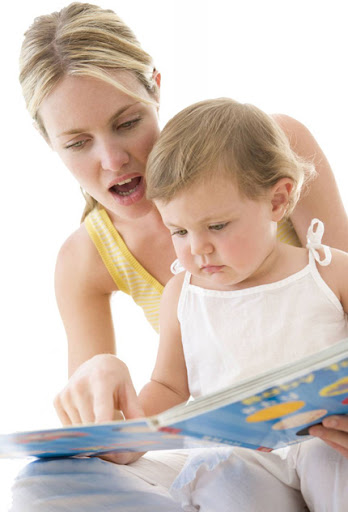 Дети легко запоминают рифмованные короткие тексты, с удовольствием их воспроизводят в подходящей ситуации и многократно повторяют для себя, поэтому взрослые должны чаще использовать такой языковой материал при общении с детьми. Все это стимулирует их психическое и речевое развитие. Следует начинать разучивать стихи не более чем в две строки. Гораздо лучше, если подобрать к заучиваемому стихотворению предметную или несложную сюжетную картинку. При заучивании стихов убедитесь, что ребенок понимает их содержание, для чего к картинкам задайте вопросы. Пример: двустишие «Укусила кису муха, И болит у кисы ухо» — спросите: «Кого укусила муха? Кто укусил кису? Покажи, куда муха укусила кису». И т.д.Собака говорит:— Ам – ам! Кто там?Коза кричит: -Ме! Дайте сена мне!Корова мычит: — Му! Молока кому?Цыплята пищат:Пи – пи! Дайте пить!Тук-тук! Ток-ток! Бей так, молоток!Курица говорит цыплятам:-Ко-ко-ко! Не ходите далеко!Говорит собака: Ам!Кошке мясо не отдам!Тик-так! Тик-так!Часы стучат вот так:Тик – так, тик- так!Мы руками: хлоп-хлоп!Мы ногами: топ-топ!Мы руками хлопаем:Хлоп-хлоп-хлоп!Мы ногами топаем:Топ-топ-топ!Я иду, и ты идёшь.Я пою, и ты поёшь.Мы идём и поём, Очень дружно мы живём!Ой-ой! Дом большой!Тук-тук молотком!Строим, строим новый дом!Там и тут слышен стук:-Тук-тук-тук!-Мяу-мяу! — кот пищит:-У меня живот болит.-Би-би-би! – гудит машина.-Не поеду без бензина!Захотела кошка спать – Вот и лезет на кровать.К нам пришла собачка.Умная собачка!С детками играет,Очень громко лает: «Ав-ав-ав»Лена по лесу идет,Громко песенки поет.Кукла-куколка, бай-бай,Спи спокойно, засыпай.Это миска. В миске Молоко для киски.Укусила кису муха И болит у кисы ухо.На суку сидит сова,Видно строгая она.Зайка под кустом сидит И ушами шевелит.Зайка маме говорит:«Хвостик у меня болит».Мой маленький мишка Читает мне книжку.